Про затвердження Порядку визначення регуляторної бази активів суб’єктів природних монополій у сфері електроенергетики{Із змінами, внесеними згідно з Постановою Національної комісії, що здійснює
державне регулювання у сфері енергетики
№ 6 від 10.01.2014
Постановами Національної комісії, що здійснює державне регулювання у
сферах енергетики та комунальних послуг
№ 2562 від 08.10.2015
№ 1607 від 26.08.2020
№ 1833 від 07.10.2020
№ 1547 від 16.09.2021
№ 936 від 16.08.2022}Відповідно до Закону України "Про природні монополії", Указів Президента України від 23 листопада 2011 року № 1059 "Про Національну комісію, що здійснює державне регулювання у сфері енергетики" та від 12 березня 2013 року № 128 "Про Національний план дій на 2013 рік щодо впровадження Програми економічних реформ на 2010-2014 роки "Заможне суспільство, конкурентоспроможна економіка, ефективна держава" Національна комісія, що здійснює державне регулювання у сфері енергетики, ПОСТАНОВЛЯЄ:1. Затвердити Порядок визначення регуляторної бази активів суб’єктів природних монополій у сфері електроенергетики (додається).2. Управлінню цінової політики в електроенергетиці подати цю постанову на державну реєстрацію до Міністерства юстиції України в установленому законодавством порядку.3. Ця постанова набирає чинності з дня її офіційного опублікування.ПОРЯДОК
визначення регуляторної бази активів суб’єктів природних монополій у сфері електроенергетикиІ. Загальні положення1.1. Цей Порядок розроблено відповідно до Закону України "Про природні монополії".1.2. Дія цього Порядку поширюється на суб'єктів господарювання, які мають ліцензію на провадження господарської діяльності з розподілу електричної енергії (далі – ліцензіати).{Пункт 1.2 розділу I в редакції Постанови Національної комісії, що здійснює державне регулювання у сферах енергетики та комунальних послуг № 1607 від 26.08.2020}1.3. Цей Порядок установлює механізм визначення ліцензіатами регуляторної бази активів, груп активів, що входять до складу регуляторної бази активів ліцензіатів, строки їх корисного використання та метод їх обліку для розрахунку необхідного доходу від провадження діяльності з розподілу електричної енергії.{Пункт 1.2 розділу I із змінами, внесеними згідно з Постановою Національної комісії, що здійснює державне регулювання у сферах енергетики та комунальних послуг № 1607 від 26.08.2020}1.4. З метою нарахування амортизації на активи ліцензіата, що входять до складу регуляторної бази, ліцензіат має обґрунтовано розподіляти активи  за ліцензованим та іншими видами господарської діяльності відповідно до порядку розподілу активів, витрат та доходів між видами господарської діяльності, затвердженого відповідним наказом підприємства.{Пункт 1.4 розділу I в редакції Постанови Національної комісії, що здійснює державне регулювання у сферах енергетики та комунальних послуг № 1607 від 26.08.2020}1.5. У цьому Порядку терміни вживаються у таких значеннях:виведення з експлуатації активу (елементів активу) - припинення використання активу (елементів активу) (у тому числі в рамках виконання заходів, передбачених інвестиційною програмою, та/або за рахунок заходів з приєднання) у зв’язку з переміщенням (у тому числі до обмінного фонду), консервацією, відчуженням (вибуттям), іншими причинами, що передбачає вилучення цього активу (елементів активу) із регуляторних баз активів, які створено на дату або після переходу до стимулюючого регулювання;{Пункт 1.5 розділу I доповнено новим абзацом другим згідно з Постановою Національної комісії, що здійснює державне регулювання у сферах енергетики та комунальних послуг № 936 від 16.08.2022}легковий автомобіль - автомобіль, який за своєю конструкцією та обладнанням призначений для перевезення пасажирів з кількістю місць для сидіння не більше ніж дев’ять з місцем водія включно;регуляторна база активів - сукупна вартість активів суб'єкта природних монополій, суб’єкта господарювання на суміжних ринках у сфері комбінованого виробництва електричної та теплової енергії, які використовуються для сфери діяльності, що підлягає регулюванню відповідно до Закону України "Про природні монополії".створення активів - придбання, безоплатне отримання, нове будівництво, реконструкція, модернізація, добудова, технічне переобладнання, технічне переоснащення, дообладнання активів, які безпосередньо використовуються для провадження ліцензованої діяльності з розподілу електричної енергії.{Пункт 1.5 розділу І доповнено новим абзацом згідно з Постановою Національної комісії, що здійснює державне регулювання у сферах енергетики та комунальних послуг № 1547 від 16.09.2021}ІІ. Визначення регуляторної бази активів, яка створена на дату переходу до стимулюючого регулювання2.1. Регуляторна база активів, яка створена на дату переходу до стимулюючого регулювання, визначається на підставі висновку про вартість активів, що є невід’ємною частиною звіту про оцінку таких активів, проведену відповідно до Методики оцінки активів суб’єктів природних монополій, суб’єктів господарювання на суміжних ринках у сфері комбінованого виробництва електричної та теплової енергії, затвердженої наказом Фонду державного майна України від 12 березня 2013 року № 293, зареєстрованої в Міністерстві юстиції України 29 березня 2013 року за № 522/23054 (далі - Методика оцінки), за умови отримання позитивного висновку рецензента звіту про оцінку активів щодо його відповідності нормативно-правовим актам з оцінки, який працює в органі державної влади, що здійснює державне регулювання оціночної діяльності.2.2. У разі якщо перехід до стимулюючого регулювання відбувся пізніше, ніж через квартал після проведення незалежної оцінки активів ліцензіата, регуляторна база активів, яка створена на дату переходу до стимулюючого регулювання, визначається з урахуванням вартості активів, створених згідно із затвердженою, погодженою та схваленою відповідно до Порядку розроблення та подання на затвердження планів розвитку систем розподілу та інвестиційних програм операторів систем розподілу, затвердженого постановою НКРЕКП від 04 вересня 2018 року № 955, (далі - Порядок формування інвестиційних програм), інвестиційною програмою та прийнятих на баланс, вибуття активів та амортизації за формулою{Формула (1) пункту 2.2 розділу II із змінами, внесеними згідно з Постановою Національної комісії, що здійснює державне регулювання у сфері енергетики № 6 від 10.01.2014, Постановами Національної комісії, що здійснює державне регулювання у сферах енергетики та комунальних послуг № 2562 від 08.10.2015, № 1547 від 16.09.2021}{Пункт 2.2 розділу II із змінами, внесеними згідно з Постановою Національної комісії, що здійснює державне регулювання у сферах енергетики та комунальних послуг № 1607 від 26.08.2020}2.3. До складу регуляторної бази активів, яка створена на дату переходу до стимулюючого регулювання, включаються активи, що безпосередньо використовуються для провадження ліцензованої діяльності з розподілу електричної енергії.{Пункт 2.3 розділу II із змінами, внесеними згідно з Постановою Національної комісії, що здійснює державне регулювання у сферах енергетики та комунальних послуг № 1607 від 26.08.2020}2.4. Не включаються до складу регуляторної бази активів, яка створена на дату переходу до стимулюючого регулювання:земельні ділянки та речові права на них;невиробничі об’єкти необоротних активів (у тому числі об’єкти соціально-культурного призначення);{Абзац третій пункту 2.4 розділу II в редакції Постанови Національної комісії, що здійснює державне регулювання у сферах енергетики та комунальних послуг № 1607 від 26.08.2020}об’єкти незавершених капітальних інвестицій;довгострокові фінансові інвестиції;довгострокові біологічні активи;довгострокова дебіторська заборгованість;відстрочені податкові активи;інші необоротні активи;оборотні активи;витрати майбутніх періодів.2.5. Об’єкти незавершених капітальних інвестицій, вартість виконання робіт за якими була оплачена в межах виконання затвердженої, погодженої та схваленої відповідно до Порядку формування інвестиційних програм інвестиційної програми, у році, що передував року впровадження стимулюючого регулювання, але при цьому не були включені в цьому самому році до складу регуляторної бази активів, яка створена на дату переходу до стимулюючого регулювання, можуть бути включені до неї у році, наступному після року їх введення в експлуатацію.2.6. Об’єкти незавершених капітальних інвестицій, вартість виконання робіт за якими була оплачена в межах виконання затвердженої, погодженої та схваленої відповідно до Порядку формування інвестиційних програм інвестиційної програми, у роках, що передували року впровадження стимулюючого регулювання, можуть бути включені до складу регуляторної бази активів, яка створена на дату переходу до стимулюючого регулювання, у році, наступному після року їх введення в експлуатацію, з урахуванням висновку про вартість активів, що є невід’ємною частиною звіту про оцінку таких активів, проведену відповідно до Методики оцінки.2.7. Не включаються до складу регуляторної бази активів:частина активів, що перевищують встановлені обмеження, - будівлі адміністративного призначення площею понад 10 м-2 на 1 працюючого в ній за штатним розписом;активи, для яких встановлені обмеження, - легкові автомобілі балансовою первісною вартістю понад 500 тис. грн за одиницю (без урахування податку на додану вартість) та легкові автомобілі, кількість яких перевищує 3 на 100 працівників.{Абзац третій пункту 2.7 розділу II із змінами, внесеними згідно з Постановою Національної комісії, що здійснює державне регулювання у сферах енергетики та комунальних послуг № 1607 від 26.08.2020}2.8. Строк корисного використання активів, які створені на дату переходу до стимулюючого регулювання, для нарахування амортизації становить 30 років.{Абзац перший пункту 2.8 розділу II із змінами, внесеними згідно з Постановою Національної комісії, що здійснює державне регулювання у сфері енергетики № 6 від 10.01.2014, Постановою Національної комісії, що здійснює державне регулювання у сферах енергетики та комунальних послуг № 2562 від 08.10.2015}Річна амортизація на активи, які створені на дату переходу до стимулюючого регулювання, розраховується за формулою{Формула (2) пункту 2.8 розділу II із змінами, внесеними згідно з Постановою Національної комісії, що здійснює державне регулювання у сфері енергетики № 6 від 10.01.2014, Постановою Національної комісії, що здійснює державне регулювання у сферах енергетики та комунальних послуг № 2562 від 08.10.2015}2.9. Амортизація активів, які створені на дату переходу до стимулюючого регулювання, нараховується щорічно із застосуванням прямолінійного методу починаючи з 01 січня 2023 року.{Пункт 2.9 розділу II із змінами, внесеними згідно з Постановою Національної комісії, що здійснює державне регулювання у сферах енергетики та комунальних послуг № 936 від 16.08.2022}2.10. Після переходу до стимулюючого регулювання у разі виведення з експлуатації активу (елементів активу) регуляторної бази активів, яка створена на дату переходу до стимулюючого регулювання, регуляторна норма доходу на регуляторну базу активів, яка створена на дату переходу до стимулюючого регулювання, та амортизація на суму вартості цих активів (елементів активу) не нараховуються, починаючи з року, наступного за роком, у якому відбулось виведення з експлуатації цього активу (елементів активу).У разі виведення з експлуатації активу (елементів активу) регуляторної бази активів, яка створена на дату переходу до стимулюючого регулювання, у зв’язку із тимчасовим припиненням його використання (без демонтажу) відновлення нарахування регуляторної норми доходу на регуляторну базу активів, яка створена до переходу до стимулюючого регулювання, та амортизації на суму вартості цих активів (елементів активу) відбувається з року, наступного за роком, у якому відбулось введення в експлуатацію таких активів (елементів активу).{Пункт 2.10 розділу II в редакції Постанов Національної комісії, що здійснює державне регулювання у сферах енергетики та комунальних послуг № 1607 від 26.08.2020, № 936 від 16.08.2022}2.11. Виведене з експлуатації технологічне обладнання (трансформатор) регуляторної бази активів, яка створена на дату переходу до стимулюючого регулювання, може бути повторно включено по залишковій вартості за регуляторним обліком до складу регуляторної бази активів, яка створена після переходу до стимулюючого регулювання, на яку не нараховується регуляторна норма доходу на регуляторну базу активів, у рамках виконання заходів, передбачених інвестиційною програмою, та за рахунок заходів з приєднання.Технологічне обладнання (трансформатор), що не експлуатується, яке раніше не було включено до регуляторної бази активів, може бути включено по залишковій вартості за бухгалтерським обліком до складу регуляторної бази активів, яка створена після переходу до стимулюючого регулювання, на яку не нараховується регуляторна норма доходу на регуляторну базу активів, у рамках виконання заходів, передбачених інвестиційною програмою, та за рахунок заходів з приєднання.Амортизація на суму вартості такого технологічного обладнання (трансформатора) розраховується згідно з пунктами 3.4 та 3.5 розділу III цього Порядку (із застосуванням прямолінійного методу щокварталу з урахуванням строків його корисного використання згідно з додатком до цього Порядку, починаючи з кварталу, наступного за кварталом, у якому його введено в експлуатацію).У разі якщо виведення з експлуатації технологічного обладнання (трансформатора) регуляторної бази активів, створеної на дату переходу до стимулюючого регулювання, та його повторне введення в експлуатацію в рамках виконання заходів, передбачених інвестиційною програмою, відбулось протягом одного календарного року, таке обладнання не виводиться із регуляторної бази активів, створеної на дату переходу до стимулюючого регулювання, та нарахування регуляторної норми доходу на регуляторну базу активів, яка створена на дату переходу до стимулюючого регулювання, та амортизації на суму вартості цих активів не припиняється.{Пункт розділу II в редакції Постанови Національної комісії, що здійснює державне регулювання у сферах енергетики та комунальних послуг № 936 від 16.08.2022}2.12. Після переходу до стимулюючого регулювання заміна (заміщення) активу (елементів активу), зокрема технологічного обладнання (трансформатора) регуляторної бази активів, яка створена на дату переходу до стимулюючого регулювання, у рамках виконання ремонтних робіт не призводить до зміни регуляторної бази активів, яка створена на дату переходу до стимулюючого регулювання.{Пункт розділу II в редакції Постанови Національної комісії, що здійснює державне регулювання у сферах енергетики та комунальних послуг № 936 від 16.08.2022}2.13. Вартість виведених окремих елементів активів, включених до регуляторної бази активів на дату переходу до стимулюючого регулювання на підставі даних звіту про незалежну оцінку активів, визначається (затверджується) технічною комісією як добуток питомої ваги (відсотка) окремого компонента підстанції (трансформатора, вимикача тощо), який виводиться, та вартості активу на кінець року, у якому відбулось виведення частини активу.{Абзац перший пункту 2.13 розділу II в редакції Постанови Національної комісії, що здійснює державне регулювання у сферах енергетики та комунальних послуг № 936 від 16.08.2022}Вартість виведених окремих елементів активів, включених до регуляторної бази активів після проведення незалежної оцінки активів, визначається на підставі актів виконаних робіт та актів вартості устаткування зі створення цих активів з урахуванням зносу за відповідний період та затверджується технічною комісією.{Абзац другий пункту 2.13 розділу розділу II із змінами, внесеними згідно з Постановою Національної комісії, що здійснює державне регулювання у сферах енергетики та комунальних послуг № 936 від 16.08.2022}Склад технічної комісії затверджується наказом підприємства. До складу технічної комісії входять представники підприємства у складі не менше 5 осіб (у тому числі головний бухгалтер). Очолює комісію технічний директор.{Розділ ІІ доповнено новим пунктом згідно з Постановою Національної комісії, що здійснює державне регулювання у сферах енергетики та комунальних послуг № 1547 від 16.09.2021}ІІІ. Визначення регуляторної бази активів, яка створена після переходу до стимулюючого регулювання3.1. До складу регуляторної бази активів, створеної після переходу до стимулюючого регулювання, включаються активи, створені після переходу до стимулюючого регулювання, які безпосередньо використовуються для здійснення ліцензованої діяльності з розподілу електричної енергії.Регуляторна база активів, створена після переходу до стимулюючого регулювання, поділяється на:регуляторну базу активів, на яку нараховується встановлена НКРЕКП регуляторна норма доходу;регуляторну базу активів, на яку не нараховується встановлена НКРЕКП регуляторна норма доходу.{Пункт 3.1 розділу III в редакції Постанов Національної комісії, що здійснює державне регулювання у сферах енергетики та комунальних послуг № 1607 від 26.08.2020, № 1547 від 16.09.2021}3.2. Об’єкти незавершених капітальних інвестицій, вартість виконання робіт за якими була оплачена в межах виконання затвердженої, погодженої та схваленої відповідно до Порядку формування інвестиційних програм інвестиційної програми, у роках, наступних за роками після впровадження стимулюючого регулювання, можуть бути включені до складу регуляторної бази активів, яка створена після переходу до стимулюючого регулювання, у році, наступному після року їх введення в експлуатацію.3.3. Не включаються до складу регуляторної бази активів, яка створена після переходу до стимулюючого регулювання, невиробничі об’єкти необоротних активів (у тому числі об’єкти соціально-культурного призначення) та активи, для яких встановлені обмеження, – легкові автомобілі балансовою первісною вартістю понад 500 тис.грн за одиницю (без урахування податку на додану вартість). На автомобілі, які придбаваються в рамках виконання схвалених НКРЕКП інвестиційних програм, не розповсюджуються встановлені обмеження.{Пункт 3.3 розділу III в редакції Постанови Національної комісії, що здійснює державне регулювання у сферах енергетики та комунальних послуг № 1607 від 26.08.2020, із змінами, внесеними згідно з Постановою Національної комісії, що здійснює державне регулювання у сферах енергетики та комунальних послуг № 936 від 16.08.2022}3.4. Амортизація на активи, які створені після переходу до стимулюючого регулювання, нараховується із застосуванням прямолінійного методу щокварталу з урахуванням строків їх корисного використання згідно з додатком до цього Порядку починаючи з кварталу, наступного після введення їх в експлуатацію.{Пункт 3.4 розділу III із змінами, внесеними згідно з Постановами Національної комісії, що здійснює державне регулювання у сферах енергетики та комунальних послуг № 1607 від 26.08.2020, № 1547 від 16.09.2021}3.5. Після переходу до стимулюючого регулювання у разі виведення з експлуатації активу (елементів активу) регуляторної бази активів, яка створена після переходу до стимулюючого регулювання, регуляторна норма доходу на регуляторну базу активів, яка створена після переходу до стимулюючого регулювання, та амортизація на суму вартості цих активів (елементів активу) не нараховуються, починаючи з кварталу, наступного за кварталом, у якому відбулось виведення з експлуатації цього активу (елементів активу).У разі виведення з експлуатації активу (елементів активу) регуляторної бази активів, яка створена після переходу до стимулюючого регулювання, у зв’язку із тимчасовим припиненням його використання (без демонтажу) відновлення нарахування регуляторної норми доходу на регуляторну базу активів, яка створена після переходу до стимулюючого регулювання (для активів 1 категорії), та амортизації на суму вартості цих активів (елементів активу) відбувається з кварталу, наступного за кварталом, в якому відбулось введення в експлуатацію таких активів (елементів активу).{Пункт 3.5 розділу III із змінами, внесеними згідно з Постановою Національної комісії, що здійснює державне регулювання у сферах енергетики та комунальних послуг № 1607 від 26.08.2020; в редакції Постанови Національної комісії, що здійснює державне регулювання у сферах енергетики та комунальних послуг № 936 від 16.08.2022}3.6. Виведене з експлуатації технологічне обладнання (трансформатор) регуляторної бази активів, яка створена після переходу до стимулюючого регулювання, може бути повторно включено по залишковій вартості за регуляторним обліком до складу регуляторної бази активів, яка створена після переходу до стимулюючого регулювання, на яку не нараховується регуляторна норма доходу на регуляторну базу активів, у рамках виконання заходів, передбачених Інвестиційною програмою, та за рахунок заходів з приєднання.Технологічне обладнання (трансформатор), що не експлуатується, яке раніше не було включено до регуляторної бази активів може бути включено по залишковій вартості за бухгалтерським обліком до складу регуляторної бази активів, яка створена після переходу до стимулюючого регулювання, на яку не нараховується регуляторна норма доходу на регуляторну базу активів, у рамках виконання заходів, передбачених Інвестиційною програмою, та за рахунок заходів з приєднання.Амортизація на суму вартості такого технологічного обладнання (трансформатора) розраховується згідно з пунктами 3.4 та 3.5 цього розділу (із застосуванням прямолінійного методу щокварталу з урахуванням строків його корисного використання згідно з додатком до цього Порядку, починаючи з кварталу, наступного за кварталом, у якому його введено в експлуатацію).У разі якщо виведення з експлуатації технологічного обладнання (трансформатора) регуляторної бази активів, створеної після переходу до стимулюючого регулювання, та його повторне введення в експлуатацію в рамках виконання заходів, передбачених інвестиційною програмою, відбулось протягом одного кварталу, таке обладнання не виводиться із регуляторної бази активів, створеної після переходу до стимулюючого регулювання, та нарахування регуляторної норми доходу на регуляторну базу активів, яка створена після переходу до стимулюючого регулювання, та амортизації на суму вартості цих активів не припиняється.{Пункт розділу III в редакції Постанови Національної комісії, що здійснює державне регулювання у сферах енергетики та комунальних послуг № 936 від 16.08.2022}3.7. Після переходу до стимулюючого регулювання заміна (заміщення) активу (елементів активу), зокрема технологічного обладнання (трансформатора) регуляторної бази активів, яка створена після переходу до стимулюючого регулювання, у рамках виконання ремонтних робіт не призводить до зміни регуляторної бази активів, яка створена після переходу до стимулюючого регулювання.{Пункт розділу III в редакції Постанови Національної комісії, що здійснює державне регулювання у сферах енергетики та комунальних послуг № 936 від 16.08.2022}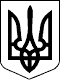 НАЦІОНАЛЬНА КОМІСІЯ, ЩО ЗДІЙСНЮЄ ДЕРЖАВНЕ РЕГУЛЮВАННЯ У СФЕРІ ЕНЕРГЕТИКИНАЦІОНАЛЬНА КОМІСІЯ, ЩО ЗДІЙСНЮЄ ДЕРЖАВНЕ РЕГУЛЮВАННЯ У СФЕРІ ЕНЕРГЕТИКИПОСТАНОВАПОСТАНОВА11.07.2013  № 89911.07.2013  № 899Зареєстровано в Міністерстві
юстиції України
19 липня 2013 р.
за № 1221/23753Голова КомісіїС. ТітенкоС. ТітенкоПОГОДЖЕНО:Міністр енергетики
та вугільної промисловості УкраїниПерший заступник Міністра
економічного розвитку і торгівлі УкраїниГолова Антимонопольного комітету УкраїниГолова Державної служби України
з питань регуляторної політики
та розвитку підприємництваПОГОДЖЕНО:Міністр енергетики
та вугільної промисловості УкраїниПерший заступник Міністра
економічного розвитку і торгівлі УкраїниГолова Антимонопольного комітету УкраїниГолова Державної служби України
з питань регуляторної політики
та розвитку підприємництва
Е. Ставицький
А.А. МаксютаВ.П. Цушко

М.Ю. БродськийЗАТВЕРДЖЕНО
Постанова Національної
комісії, що здійснює
державне регулювання
у сфері енергетики
11.07.2013  № 899Зареєстровано в Міністерстві
юстиції України
19 липня 2013 р.
за № 1221/23753, тис. грн,(1)деРБА-0-регуляторна база активів, яка створена на дату переходу до стимулюючого регулювання, тис. грн;регуляторна база активів, яка створена на дату переходу до стимулюючого регулювання, тис. грн;регуляторна база активів, яка створена на дату переходу до стимулюючого регулювання, тис. грн;РБА-регуляторна база активів, визначена на підставі переоціненої вартості активів за результатами незалежної оцінки, проведеної згідно з Методикою оцінки, з урахуванням пункту 2.3 цього розділу, тис. грн;регуляторна база активів, визначена на підставі переоціненої вартості активів за результатами незалежної оцінки, проведеної згідно з Методикою оцінки, з урахуванням пункту 2.3 цього розділу, тис. грн;регуляторна база активів, визначена на підставі переоціненої вартості активів за результатами незалежної оцінки, проведеної згідно з Методикою оцінки, з урахуванням пункту 2.3 цього розділу, тис. грн;І-балансова первісна вартість активів, створених за період від дати проведення незалежної оцінки активів до дати переходу до стимулюючого регулювання відповідно до інвестиційної програми, затвердженої, погодженої та схваленої відповідно до Порядку формування інвестиційних програм, а також за рахунок надання послуг з приєднання електроустановок замовників поза заходами інвестиційної програми, та активів, безоплатно отриманих ліцензіатами, тис.грн;балансова первісна вартість активів, створених за період від дати проведення незалежної оцінки активів до дати переходу до стимулюючого регулювання відповідно до інвестиційної програми, затвердженої, погодженої та схваленої відповідно до Порядку формування інвестиційних програм, а також за рахунок надання послуг з приєднання електроустановок замовників поза заходами інвестиційної програми, та активів, безоплатно отриманих ліцензіатами, тис.грн;балансова первісна вартість активів, створених за період від дати проведення незалежної оцінки активів до дати переходу до стимулюючого регулювання відповідно до інвестиційної програми, затвердженої, погодженої та схваленої відповідно до Порядку формування інвестиційних програм, а також за рахунок надання послуг з приєднання електроустановок замовників поза заходами інвестиційної програми, та активів, безоплатно отриманих ліцензіатами, тис.грн;ВА-залишкова переоцінена вартість активів, що вибули за період від дати проведення незалежної оцінки активів до дати переходу до стимулюючого регулювання, тис. грн;залишкова переоцінена вартість активів, що вибули за період від дати проведення незалежної оцінки активів до дати переходу до стимулюючого регулювання, тис. грн;залишкова переоцінена вартість активів, що вибули за період від дати проведення незалежної оцінки активів до дати переходу до стимулюючого регулювання, тис. грн;-кількість повних кварталів від дати проведення незалежної оцінки активів до дати переходу до стимулюючого регулювання;кількість повних кварталів від дати проведення незалежної оцінки активів до дати переходу до стимулюючого регулювання;кількість повних кварталів від дати проведення незалежної оцінки активів до дати переходу до стимулюючого регулювання;Анов-амортизація на активи, що були створені за період від дати проведення незалежної оцінки активів до дати переходу до стимулюючого регулювання, розрахована відповідно до пунктів 3.4, 3.5 розділу ІІІ цього Порядку, тис. грн.амортизація на активи, що були створені за період від дати проведення незалежної оцінки активів до дати переходу до стимулюючого регулювання, розрахована відповідно до пунктів 3.4, 3.5 розділу ІІІ цього Порядку, тис. грн.амортизація на активи, що були створені за період від дати проведення незалежної оцінки активів до дати переходу до стимулюючого регулювання, розрахована відповідно до пунктів 3.4, 3.5 розділу ІІІ цього Порядку, тис. грн., тис. грн.(2)Заступник начальника
управління цінової політики
в електроенергетиці

О. Осадча